PageActivityAnswersp.2Think Ahead*Draw your own answer. p.3Sentence PatternsA. 1) Let’s2) bake the bread3) in the ovenB. “Let’s bake the bread in the oven.”pp.4~5Words to KnowA.1) bread2) oven3) kitchen4) bake5) readpp.4~5Words to KnowB. 1) help2) go3) sees4) givespp.6~7Meet the CharactersA.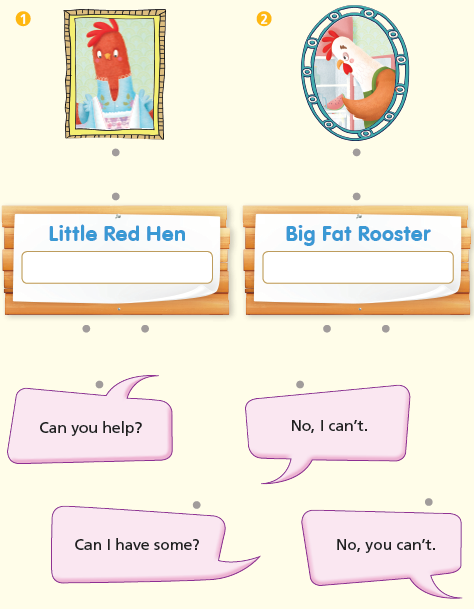 pp.6~7Meet the CharactersB.1) fishing              2) eatpp.8~11ComprehensionA.1) T2) F3) T4) Fpp.8~11ComprehensionB.1) Bread2) Big Fat Rooster3) To fish4) Yes, Mama.pp.8~11ComprehensionC.1) make, kitchen2) bread, somepp.8~11ComprehensionD.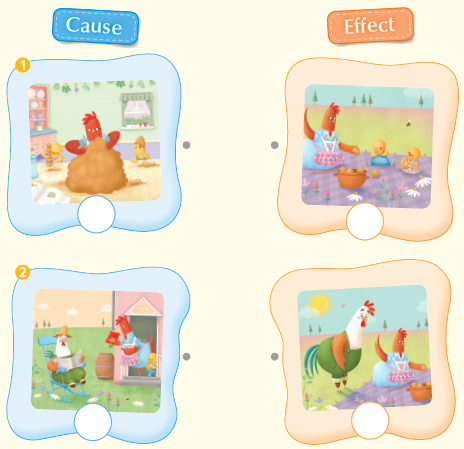 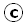 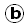 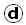 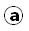 pp.12~13Review QuizA.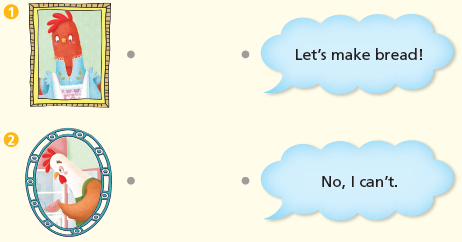 pp.12~13Review QuizB.1) kitchen2) reading3) bread4) bake5) childrenpp.12~13Review QuizC.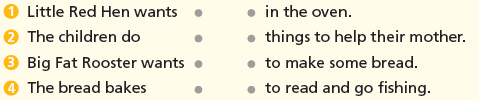 pp.12~13Review QuizD.1) b2) bpp.12~13Review QuizE. 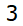 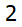 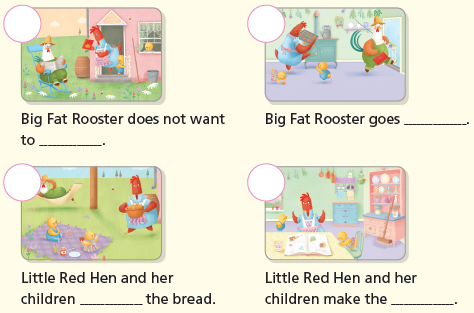 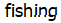 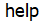 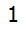 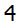 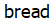 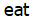 p.15Book Report<Summary>bread, help, fishing, eat, not<Lesson>Work